PLANO DE ENSINO REMOTO EMERGENCIAL DO CURSO DE ENFERMAGEMBIBLIOGRAFIA BRASIL. Ministério da Saúde. Secretaria de Vigilância em Saúde. Departamento de Vigilância das Doenças Transmissíveis. Curso de atualização para o trabalhador da sala de vacinação: manual do monitor [recurso eletrônico]/Ministério da Saúde, Secretaria de Vigilância em Saúde, Departamento de Vigilância das Doenças Transmissiveis.- 3ª Ed- Brasilia: Ministério da Saúde, 2014. 242 p.BRASIL. Ministério da Saúde. Secretaria de Vigilância em Saúde. Departamento de Vigilância das Doenças Transmissíveis. Manual de Normas e Procedimentos para Vacinação/Ministério da Saúde, Departamento de Vigilância das Doenças Transmissiveis. –Brasilia: Ministério da Saúde, 2014. 176 p.BRASIL. Ministério da Saúde. Secretaria de Vigilância em Saúde. Departamento de Vigilância Epidemiológica. Manual de vigilância epidemiológica de eventos adversos pós-vacinação/Ministério da Saúde, Secretaria de Vigilância em Saúde, Departamento de Vigilância Epidemiológica.- Brasilia: Ministério da Saúde, 2008. 184 p.BRASIL. Ministério da Saúde. Vigilância em Saúde: dengue, esquistossomose, hanseníase, malária, tracoma e tuberculose. Brasília: Ministério da Saúde, 2008. (Cadernos de Atenção Básica, n. 21) (Série A. Normas e Manuais Técnicos)BRASIL. Ministério da Saúde. Secretaria de Atenção à Saúde. Política Nacional de Humanização. Formação e intervenção / Ministério da Saúde, Secretaria de Atenção à Saúde, Política Nacional de Humanização. – Brasília : Ministério da Saúde, 2010. 242 p. – (Série B. Textos Básicos de Saúde) (Cadernos HumanizaSUS ; v. 1)BRASIL. Ministério da Saúde. Secretaria de Atenção à Saúde. Política Nacional de Humanização da Atenção e Gestão do SUS. O HumanizaSUS na atenção básica / Ministério da Saúde, Secretaria de Atenção à Saúde, Política Nacional de Humanização da Atenção e Gestão do SUS. – 1. ed. 1. reimpr. – Brasília : Ministério da Saúde, 2010. 40 p. BRASIL. Ministério da Saúde. Plano Nacional de Operacionalização da Vacinação contra a Covid-19. 2ª ed. Secretaria de Vigilância em Saúde. Brasília: Ministério da Saúde, 2020 Disponível em: http://www.saude.pi.gov.br/uploads/warning_document/file/641/Plano_Nacional_de_Vacina%C3%A7%C3%A3o_Covid19.pdf RUBRICAS DE AVALIAÇÃOFÓRUM DEBATE ACADÊMICOEm um debate, os alunos podem expor seus pontos de vista sobre determinado assunto e este recurso será utilizado na disciplina para avaliar a compreensão dos conteúdos estudados. O debate estimula o pensamento crítico, promove o aprendizado sobre o respeito às regras de convivência e às opiniões diversas das outras pessoas, desenvolve a oratória, quer dizer, a capacidade de argumentação, de convencimento, de saber se expressar de forma clara e precisa. O desenvolvimento da oratória requer que o discente aprenda a ter uma boa dicção, Os debates propiciam o desenvolvimento de seres humanos mais completos e atualizados. O professor deve conduzir o debate, ensinando aos alunos as competências de aprender a conhecer, aprender a fazer, aprender a ser e a conviver, enfim, aprender a aprender. Além disto, através dos debates aprendemos a viver em comunidade, a saber a hora de falar, de esperar, de ouvir, além do modo de discordar ou concordar. Os docente é o mediador, buscando a participação de todos. Os textos para os debates devem ser encaminhados com antecedência para que os alunos tenham tempo para pesquisar sobre o assunto. A avaliação se dará por meio da seguinte rubrica. Artigo:	  Início:                     Término: Grupo:                                                                                                            Conceito:      ROTEIRO DE AVALIAÇÃO DO MAPA CONCEITUAL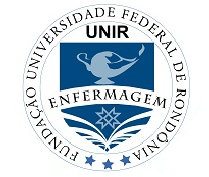 FUNDAÇÃO UNIVERSIDADE FEDERAL DE RONDÔNIADEPARTAMENTO DE ENFERMAGEMRenovação de Reconhecimento: Portaria n.º 1, de 6 de janeiro de 2012E-mail: denf@unir.brCampus Porto Velho/RO. BR 364, km 9,5. CEP 78.900.000.Fone (69) 2182-2113Título da Atividade Acadêmica Curricular: Enfermagem Saúde Coletiva IITítulo da Atividade Acadêmica Curricular: Enfermagem Saúde Coletiva IITítulo da Atividade Acadêmica Curricular: Enfermagem Saúde Coletiva IITítulo da Atividade Acadêmica Curricular: Enfermagem Saúde Coletiva IITítulo da Atividade Acadêmica Curricular: Enfermagem Saúde Coletiva IIDisciplina referente ao semestre letivo: 2021-1Código:CH Horária – 20 horasCH Horária – 20 horasCH Horária – 20 horasDisciplina referente ao semestre letivo: 2021-1Código:TeóricaPráticaTotalDisciplina referente ao semestre letivo: 2021-1Código:20(100%) Semestre de Ensino Remoto: 2021.1  Créditos:    1        CH:   20      Período de ERE: 16/11/21 a 02/04/22Período de ERE: 16/11/21 a 02/04/22Período de ERE: 16/11/21 a 02/04/22Período de ERE: 16/11/21 a 02/04/22Natureza (X) Obrigatória (  ) OptativaTurma: 4° PeríodoTurma: 4° PeríodoTurma: 4° PeríodoTurma: 4° PeríodoProfessor(es): Adriana Dias SilvaProfessor(es): Adriana Dias SilvaProfessor(es): Adriana Dias SilvaProfessor(es): Adriana Dias SilvaProfessor(es): Adriana Dias SilvaHorário de atendimento discente: Dias 02/11-21/12 e 03/02  – 19h às 21h (virtual) Horário de atendimento discente: Dias 02/11-21/12 e 03/02  – 19h às 21h (virtual) Horário de atendimento discente: Dias 02/11-21/12 e 03/02  – 19h às 21h (virtual) Horário de atendimento discente: Dias 02/11-21/12 e 03/02  – 19h às 21h (virtual) Horário de atendimento discente: Dias 02/11-21/12 e 03/02  – 19h às 21h (virtual) EmentaO enfermeiro na saúde coletiva. A Estratégia Saúde da Família e a abordagem familiar. O Programa Nacional de Imunização e as competências do enfermeiro na rede de frio e em sala de vacinas. Humaniza SUS: a humanização nas práticas e serviços de saúde.EmentaO enfermeiro na saúde coletiva. A Estratégia Saúde da Família e a abordagem familiar. O Programa Nacional de Imunização e as competências do enfermeiro na rede de frio e em sala de vacinas. Humaniza SUS: a humanização nas práticas e serviços de saúde.EmentaO enfermeiro na saúde coletiva. A Estratégia Saúde da Família e a abordagem familiar. O Programa Nacional de Imunização e as competências do enfermeiro na rede de frio e em sala de vacinas. Humaniza SUS: a humanização nas práticas e serviços de saúde.EmentaO enfermeiro na saúde coletiva. A Estratégia Saúde da Família e a abordagem familiar. O Programa Nacional de Imunização e as competências do enfermeiro na rede de frio e em sala de vacinas. Humaniza SUS: a humanização nas práticas e serviços de saúde.EmentaO enfermeiro na saúde coletiva. A Estratégia Saúde da Família e a abordagem familiar. O Programa Nacional de Imunização e as competências do enfermeiro na rede de frio e em sala de vacinas. Humaniza SUS: a humanização nas práticas e serviços de saúde.ObjetivosCompreender o desenvolvimento de habilidades fundamentais para a realização de atividades de um profissional de saúde no contexto do Sistema Único de Saúde.ObjetivosCompreender o desenvolvimento de habilidades fundamentais para a realização de atividades de um profissional de saúde no contexto do Sistema Único de Saúde.ObjetivosCompreender o desenvolvimento de habilidades fundamentais para a realização de atividades de um profissional de saúde no contexto do Sistema Único de Saúde.ObjetivosCompreender o desenvolvimento de habilidades fundamentais para a realização de atividades de um profissional de saúde no contexto do Sistema Único de Saúde.ObjetivosCompreender o desenvolvimento de habilidades fundamentais para a realização de atividades de um profissional de saúde no contexto do Sistema Único de Saúde.Conteúdo ProgramáticoOs conteúdos devem ser organizados e ter relação com as estratégias de ensino-aprendizagem. É importante dimensionar os conteúdos a serem ministrados de forma presencial (laboratório) e/ou síncrono/assíncrono UNIDADE I – CONCEITOS BÁSICOSSaúde Coletiva: aspectos conceituais e metodológicosHistórico da saúde pública no Brasil: organização dos serviços de saúde e políticas de saúde, com destaque para as ações de planejamento, educação em saúde e vigilância à saúde.Implicações conceituais e metodológicas da Saúde Coletiva para a prática de enfermagem nesse campo.. UNIDADE II- ATUAÇÃO DO ENFERMEIROPrática de enfermagem em Saúde Pública: o assistencial: consulta de enfermagem atendimento de enfermagem; visita domiciliar; vigilância em saúde; educação em saúde; supervisão.PNI -Programa Nacional de Imunizações e a atuação do enfermeiro: aspectos técnicos e administrativos, monitoramento e avaliação.  UNIDADE III-  O ENFERMEIRO E AS PRÁTICAS DE HUMANIZAÇÃOHumaniza SUS, Acolhimento e Abordagem Familiar Atividades síncronas e assincronasDe acordo com o cronograma, os alunos, individualmente, participarão de um fórum de discussão e, posteriormente, em grupos de discussão de cinco (5) discentes, irão realizar a atividade solicitada. Também haverá debates de textos indicados pela docente. Essas atividades assíncronas e síncronas apoiarão a fixação do conteúdo e servirão de base para a avaliação da aprendizagem dos acadêmicos. Conteúdo ProgramáticoOs conteúdos devem ser organizados e ter relação com as estratégias de ensino-aprendizagem. É importante dimensionar os conteúdos a serem ministrados de forma presencial (laboratório) e/ou síncrono/assíncrono UNIDADE I – CONCEITOS BÁSICOSSaúde Coletiva: aspectos conceituais e metodológicosHistórico da saúde pública no Brasil: organização dos serviços de saúde e políticas de saúde, com destaque para as ações de planejamento, educação em saúde e vigilância à saúde.Implicações conceituais e metodológicas da Saúde Coletiva para a prática de enfermagem nesse campo.. UNIDADE II- ATUAÇÃO DO ENFERMEIROPrática de enfermagem em Saúde Pública: o assistencial: consulta de enfermagem atendimento de enfermagem; visita domiciliar; vigilância em saúde; educação em saúde; supervisão.PNI -Programa Nacional de Imunizações e a atuação do enfermeiro: aspectos técnicos e administrativos, monitoramento e avaliação.  UNIDADE III-  O ENFERMEIRO E AS PRÁTICAS DE HUMANIZAÇÃOHumaniza SUS, Acolhimento e Abordagem Familiar Atividades síncronas e assincronasDe acordo com o cronograma, os alunos, individualmente, participarão de um fórum de discussão e, posteriormente, em grupos de discussão de cinco (5) discentes, irão realizar a atividade solicitada. Também haverá debates de textos indicados pela docente. Essas atividades assíncronas e síncronas apoiarão a fixação do conteúdo e servirão de base para a avaliação da aprendizagem dos acadêmicos. Conteúdo ProgramáticoOs conteúdos devem ser organizados e ter relação com as estratégias de ensino-aprendizagem. É importante dimensionar os conteúdos a serem ministrados de forma presencial (laboratório) e/ou síncrono/assíncrono UNIDADE I – CONCEITOS BÁSICOSSaúde Coletiva: aspectos conceituais e metodológicosHistórico da saúde pública no Brasil: organização dos serviços de saúde e políticas de saúde, com destaque para as ações de planejamento, educação em saúde e vigilância à saúde.Implicações conceituais e metodológicas da Saúde Coletiva para a prática de enfermagem nesse campo.. UNIDADE II- ATUAÇÃO DO ENFERMEIROPrática de enfermagem em Saúde Pública: o assistencial: consulta de enfermagem atendimento de enfermagem; visita domiciliar; vigilância em saúde; educação em saúde; supervisão.PNI -Programa Nacional de Imunizações e a atuação do enfermeiro: aspectos técnicos e administrativos, monitoramento e avaliação.  UNIDADE III-  O ENFERMEIRO E AS PRÁTICAS DE HUMANIZAÇÃOHumaniza SUS, Acolhimento e Abordagem Familiar Atividades síncronas e assincronasDe acordo com o cronograma, os alunos, individualmente, participarão de um fórum de discussão e, posteriormente, em grupos de discussão de cinco (5) discentes, irão realizar a atividade solicitada. Também haverá debates de textos indicados pela docente. Essas atividades assíncronas e síncronas apoiarão a fixação do conteúdo e servirão de base para a avaliação da aprendizagem dos acadêmicos. Conteúdo ProgramáticoOs conteúdos devem ser organizados e ter relação com as estratégias de ensino-aprendizagem. É importante dimensionar os conteúdos a serem ministrados de forma presencial (laboratório) e/ou síncrono/assíncrono UNIDADE I – CONCEITOS BÁSICOSSaúde Coletiva: aspectos conceituais e metodológicosHistórico da saúde pública no Brasil: organização dos serviços de saúde e políticas de saúde, com destaque para as ações de planejamento, educação em saúde e vigilância à saúde.Implicações conceituais e metodológicas da Saúde Coletiva para a prática de enfermagem nesse campo.. UNIDADE II- ATUAÇÃO DO ENFERMEIROPrática de enfermagem em Saúde Pública: o assistencial: consulta de enfermagem atendimento de enfermagem; visita domiciliar; vigilância em saúde; educação em saúde; supervisão.PNI -Programa Nacional de Imunizações e a atuação do enfermeiro: aspectos técnicos e administrativos, monitoramento e avaliação.  UNIDADE III-  O ENFERMEIRO E AS PRÁTICAS DE HUMANIZAÇÃOHumaniza SUS, Acolhimento e Abordagem Familiar Atividades síncronas e assincronasDe acordo com o cronograma, os alunos, individualmente, participarão de um fórum de discussão e, posteriormente, em grupos de discussão de cinco (5) discentes, irão realizar a atividade solicitada. Também haverá debates de textos indicados pela docente. Essas atividades assíncronas e síncronas apoiarão a fixação do conteúdo e servirão de base para a avaliação da aprendizagem dos acadêmicos. Conteúdo ProgramáticoOs conteúdos devem ser organizados e ter relação com as estratégias de ensino-aprendizagem. É importante dimensionar os conteúdos a serem ministrados de forma presencial (laboratório) e/ou síncrono/assíncrono UNIDADE I – CONCEITOS BÁSICOSSaúde Coletiva: aspectos conceituais e metodológicosHistórico da saúde pública no Brasil: organização dos serviços de saúde e políticas de saúde, com destaque para as ações de planejamento, educação em saúde e vigilância à saúde.Implicações conceituais e metodológicas da Saúde Coletiva para a prática de enfermagem nesse campo.. UNIDADE II- ATUAÇÃO DO ENFERMEIROPrática de enfermagem em Saúde Pública: o assistencial: consulta de enfermagem atendimento de enfermagem; visita domiciliar; vigilância em saúde; educação em saúde; supervisão.PNI -Programa Nacional de Imunizações e a atuação do enfermeiro: aspectos técnicos e administrativos, monitoramento e avaliação.  UNIDADE III-  O ENFERMEIRO E AS PRÁTICAS DE HUMANIZAÇÃOHumaniza SUS, Acolhimento e Abordagem Familiar Atividades síncronas e assincronasDe acordo com o cronograma, os alunos, individualmente, participarão de um fórum de discussão e, posteriormente, em grupos de discussão de cinco (5) discentes, irão realizar a atividade solicitada. Também haverá debates de textos indicados pela docente. Essas atividades assíncronas e síncronas apoiarão a fixação do conteúdo e servirão de base para a avaliação da aprendizagem dos acadêmicos. MÉTODOS DE ENSINO-APRENDIZAGEM:Apresentar as técnicas e métodos que serão usados para atingir os objetivos e conteúdos propostos. Serão utilizados a aula expositiva dialógica síncrona, mapa conceitual, estudo de caso, trabalho em grupo; discussão, fórum, tarefa, videoaulas, leitura de texto. As estratégias didáticas estarão relacionadas com o conteúdo ministrado e estarão condicionadas à verificação da assiduidade/frequência do acadêmico. Serão adotadas atividades com utilização das seguintes tecnologias: Atividades síncronas: Meet – Apresentação da disciplina: debates virtuais, atendimento aos discentes, avaliação da disciplina e autoavaliação.Para as atividades assíncronas será utilizado o Sistema Integrado de Gestão de Atividades Acadêmicas (SIGAA/UNIR). Fórum de discussão e envio de tarefa. Os materiais didáticos que contenham os conteúdos a serem estudados serão disponibilizados na turma virtual do SIGAA e também pelo e-mail da turma.MÉTODOS DE ENSINO-APRENDIZAGEM:Apresentar as técnicas e métodos que serão usados para atingir os objetivos e conteúdos propostos. Serão utilizados a aula expositiva dialógica síncrona, mapa conceitual, estudo de caso, trabalho em grupo; discussão, fórum, tarefa, videoaulas, leitura de texto. As estratégias didáticas estarão relacionadas com o conteúdo ministrado e estarão condicionadas à verificação da assiduidade/frequência do acadêmico. Serão adotadas atividades com utilização das seguintes tecnologias: Atividades síncronas: Meet – Apresentação da disciplina: debates virtuais, atendimento aos discentes, avaliação da disciplina e autoavaliação.Para as atividades assíncronas será utilizado o Sistema Integrado de Gestão de Atividades Acadêmicas (SIGAA/UNIR). Fórum de discussão e envio de tarefa. Os materiais didáticos que contenham os conteúdos a serem estudados serão disponibilizados na turma virtual do SIGAA e também pelo e-mail da turma.MÉTODOS DE ENSINO-APRENDIZAGEM:Apresentar as técnicas e métodos que serão usados para atingir os objetivos e conteúdos propostos. Serão utilizados a aula expositiva dialógica síncrona, mapa conceitual, estudo de caso, trabalho em grupo; discussão, fórum, tarefa, videoaulas, leitura de texto. As estratégias didáticas estarão relacionadas com o conteúdo ministrado e estarão condicionadas à verificação da assiduidade/frequência do acadêmico. Serão adotadas atividades com utilização das seguintes tecnologias: Atividades síncronas: Meet – Apresentação da disciplina: debates virtuais, atendimento aos discentes, avaliação da disciplina e autoavaliação.Para as atividades assíncronas será utilizado o Sistema Integrado de Gestão de Atividades Acadêmicas (SIGAA/UNIR). Fórum de discussão e envio de tarefa. Os materiais didáticos que contenham os conteúdos a serem estudados serão disponibilizados na turma virtual do SIGAA e também pelo e-mail da turma.MÉTODOS DE ENSINO-APRENDIZAGEM:Apresentar as técnicas e métodos que serão usados para atingir os objetivos e conteúdos propostos. Serão utilizados a aula expositiva dialógica síncrona, mapa conceitual, estudo de caso, trabalho em grupo; discussão, fórum, tarefa, videoaulas, leitura de texto. As estratégias didáticas estarão relacionadas com o conteúdo ministrado e estarão condicionadas à verificação da assiduidade/frequência do acadêmico. Serão adotadas atividades com utilização das seguintes tecnologias: Atividades síncronas: Meet – Apresentação da disciplina: debates virtuais, atendimento aos discentes, avaliação da disciplina e autoavaliação.Para as atividades assíncronas será utilizado o Sistema Integrado de Gestão de Atividades Acadêmicas (SIGAA/UNIR). Fórum de discussão e envio de tarefa. Os materiais didáticos que contenham os conteúdos a serem estudados serão disponibilizados na turma virtual do SIGAA e também pelo e-mail da turma.MÉTODOS DE ENSINO-APRENDIZAGEM:Apresentar as técnicas e métodos que serão usados para atingir os objetivos e conteúdos propostos. Serão utilizados a aula expositiva dialógica síncrona, mapa conceitual, estudo de caso, trabalho em grupo; discussão, fórum, tarefa, videoaulas, leitura de texto. As estratégias didáticas estarão relacionadas com o conteúdo ministrado e estarão condicionadas à verificação da assiduidade/frequência do acadêmico. Serão adotadas atividades com utilização das seguintes tecnologias: Atividades síncronas: Meet – Apresentação da disciplina: debates virtuais, atendimento aos discentes, avaliação da disciplina e autoavaliação.Para as atividades assíncronas será utilizado o Sistema Integrado de Gestão de Atividades Acadêmicas (SIGAA/UNIR). Fórum de discussão e envio de tarefa. Os materiais didáticos que contenham os conteúdos a serem estudados serão disponibilizados na turma virtual do SIGAA e também pelo e-mail da turma.Procedimentos de AvaliaçãoAssíncronasAvaliação formativa e somativa: fórum, mapa conceitual, trabalho em grupo, leitura de texto, tarefa, estudo de caso. Síncrona Aula expositiva dialógicaDebatesAutoavaliacao (autorrelato) e avaliação final da disciplinaVALIDAÇÃO DE FREQUÊNCIAI - Nas atividades assíncronas o registro da frequência, será computada mediante o cumprimento das atividades, bem como a execução/prazo de tarefas disponibilizadas no SIGAA. II - Nas atividades síncronas terá o registro da frequência, sendo que na eventual limitação de internet, o aluno fará outra atividade, proposta pelo docente, a qual será individual e assíncrona.Procedimentos de AvaliaçãoAssíncronasAvaliação formativa e somativa: fórum, mapa conceitual, trabalho em grupo, leitura de texto, tarefa, estudo de caso. Síncrona Aula expositiva dialógicaDebatesAutoavaliacao (autorrelato) e avaliação final da disciplinaVALIDAÇÃO DE FREQUÊNCIAI - Nas atividades assíncronas o registro da frequência, será computada mediante o cumprimento das atividades, bem como a execução/prazo de tarefas disponibilizadas no SIGAA. II - Nas atividades síncronas terá o registro da frequência, sendo que na eventual limitação de internet, o aluno fará outra atividade, proposta pelo docente, a qual será individual e assíncrona.Procedimentos de AvaliaçãoAssíncronasAvaliação formativa e somativa: fórum, mapa conceitual, trabalho em grupo, leitura de texto, tarefa, estudo de caso. Síncrona Aula expositiva dialógicaDebatesAutoavaliacao (autorrelato) e avaliação final da disciplinaVALIDAÇÃO DE FREQUÊNCIAI - Nas atividades assíncronas o registro da frequência, será computada mediante o cumprimento das atividades, bem como a execução/prazo de tarefas disponibilizadas no SIGAA. II - Nas atividades síncronas terá o registro da frequência, sendo que na eventual limitação de internet, o aluno fará outra atividade, proposta pelo docente, a qual será individual e assíncrona.Procedimentos de AvaliaçãoAssíncronasAvaliação formativa e somativa: fórum, mapa conceitual, trabalho em grupo, leitura de texto, tarefa, estudo de caso. Síncrona Aula expositiva dialógicaDebatesAutoavaliacao (autorrelato) e avaliação final da disciplinaVALIDAÇÃO DE FREQUÊNCIAI - Nas atividades assíncronas o registro da frequência, será computada mediante o cumprimento das atividades, bem como a execução/prazo de tarefas disponibilizadas no SIGAA. II - Nas atividades síncronas terá o registro da frequência, sendo que na eventual limitação de internet, o aluno fará outra atividade, proposta pelo docente, a qual será individual e assíncrona.Procedimentos de AvaliaçãoAssíncronasAvaliação formativa e somativa: fórum, mapa conceitual, trabalho em grupo, leitura de texto, tarefa, estudo de caso. Síncrona Aula expositiva dialógicaDebatesAutoavaliacao (autorrelato) e avaliação final da disciplinaVALIDAÇÃO DE FREQUÊNCIAI - Nas atividades assíncronas o registro da frequência, será computada mediante o cumprimento das atividades, bem como a execução/prazo de tarefas disponibilizadas no SIGAA. II - Nas atividades síncronas terá o registro da frequência, sendo que na eventual limitação de internet, o aluno fará outra atividade, proposta pelo docente, a qual será individual e assíncrona.Tecnologias digitais utilizadasSala Virtual do Sistema Integrado de Gestão de Atividades Acadêmicas (SIGAA/UNIR) e o Google Meet.Tecnologias digitais utilizadasSala Virtual do Sistema Integrado de Gestão de Atividades Acadêmicas (SIGAA/UNIR) e o Google Meet.Tecnologias digitais utilizadasSala Virtual do Sistema Integrado de Gestão de Atividades Acadêmicas (SIGAA/UNIR) e o Google Meet.Tecnologias digitais utilizadasSala Virtual do Sistema Integrado de Gestão de Atividades Acadêmicas (SIGAA/UNIR) e o Google Meet.Tecnologias digitais utilizadasSala Virtual do Sistema Integrado de Gestão de Atividades Acadêmicas (SIGAA/UNIR) e o Google Meet.BibliografiaRelacionar a bibliografia básica e complementar recomendada BibliografiaRelacionar a bibliografia básica e complementar recomendada BibliografiaRelacionar a bibliografia básica e complementar recomendada BibliografiaRelacionar a bibliografia básica e complementar recomendada BibliografiaRelacionar a bibliografia básica e complementar recomendada Referendado em 	/ 	/2021 pelo NDE /DENF, encaminhado ao CONDEP-DENF para deliberação. Referendado em 	/ 	/2021 pelo NDE /DENF, encaminhado ao CONDEP-DENF para deliberação. Referendado em 	/ 	/2021 pelo NDE /DENF, encaminhado ao CONDEP-DENF para deliberação. Referendado em 	/ 	/2021 pelo NDE /DENF, encaminhado ao CONDEP-DENF para deliberação. Referendado em 	/ 	/2021 pelo NDE /DENF, encaminhado ao CONDEP-DENF para deliberação. SEMANACONTEÚDOSCONTEÚDOSATIVIDADE PRÁTICA (DURAÇÃO)ATIVIDADESSÍNCRONASDURAÇÃOATIVIDADESASSÍNCRONASDURAÇÃOVALIDAÇÃO DA ASSIDUIDADE/ FREQUÊNCIA22/11  Tarde15hs30m às17h20m1a aula em EREApresentação do Plano e início dos aspectos da atuação do enfermeiro na saúde coletiva 1a aula em EREApresentação do Plano e início dos aspectos da atuação do enfermeiro na saúde coletiva --[Via Google Meet] 1h1h________________Lista de frequência da Plataforma Google Meet(22 a 28/11)Manhã/Tarde/NoiteO enfermeiro na organização dos serviços e políticas de saúde(22 a 28/11)O enfermeiro na organização dos serviços e políticas de saúde(22 a 28/11)------------ Fórum de discussão sobre os aspectos da participação do enfermeiro na organização dos serviços e políticas de saúde2h SIGAA29/11Debate: aspectos da atuação do enfermeiro na saúde coletiva, a consulta de enfermagem e a visita domiciliarDebate: aspectos da atuação do enfermeiro na saúde coletiva, a consulta de enfermagem e a visita domiciliar[Via Google Meet]2h         2h- 29/11 a 05/12Atuação do enfermeiro nas ações de vigilância e educação em saúdeAtuação do enfermeiro nas ações de vigilância e educação em saúdeElaboração de mapa conceitual: a atuação do enfermeiro nas ações e vigilância e educação em saúde            2hSIGAA06/12Apresentação dos mapas conceituais: atuação do enfermeiro nas ações de vigilância e educação em saúdeApresentação dos mapas conceituais: atuação do enfermeiro nas ações de vigilância e educação em saúde[Via Google Meet]2h13/12Debate: atuação do enfermeiro nas ações de treinamento em serviço e supervisãoDebate: atuação do enfermeiro nas ações de treinamento em serviço e supervisão[Via Google Meet]2h20 a 31/12Atuação do enfermeiro nas ações de imunização: aspectos técnicos e administrativos, monitoramento e avaliação.Atuação do enfermeiro nas ações de imunização: aspectos técnicos e administrativos, monitoramento e avaliação. Elaboração de Mapa conceitual a partir de caso4h07/02Apresentação dos caso/mapa conceitual: Atuação do enfermeiro nas ações de imunização: aspectos técnicos e administrativos, monitoramento e avaliação.Apresentação dos caso/mapa conceitual: Atuação do enfermeiro nas ações de imunização: aspectos técnicos e administrativos, monitoramento e avaliação.[Via Google Meet]2h14/02/22Atuação do enfermeiro nas ações de humanização e acolhimentoAtuação do enfermeiro nas ações de humanização e acolhimento[Via Google Meet]2h28/02Avaliação da disciplinaAvaliação da disciplina[Via Google Meet]1 hOBS: Os tempos livres, cuja maioria é tarde e noite, será computadas as atividades que o aluno cumprir referente ao Núcleo Flexível da disciplina.OBS: Os tempos livres, cuja maioria é tarde e noite, será computadas as atividades que o aluno cumprir referente ao Núcleo Flexível da disciplina.OBS: Os tempos livres, cuja maioria é tarde e noite, será computadas as atividades que o aluno cumprir referente ao Núcleo Flexível da disciplina.OBS: Os tempos livres, cuja maioria é tarde e noite, será computadas as atividades que o aluno cumprir referente ao Núcleo Flexível da disciplina.OBS: Os tempos livres, cuja maioria é tarde e noite, será computadas as atividades que o aluno cumprir referente ao Núcleo Flexível da disciplina.OBS: Os tempos livres, cuja maioria é tarde e noite, será computadas as atividades que o aluno cumprir referente ao Núcleo Flexível da disciplina.OBS: Os tempos livres, cuja maioria é tarde e noite, será computadas as atividades que o aluno cumprir referente ao Núcleo Flexível da disciplina.OBS: Os tempos livres, cuja maioria é tarde e noite, será computadas as atividades que o aluno cumprir referente ao Núcleo Flexível da disciplina.OBS: Os tempos livres, cuja maioria é tarde e noite, será computadas as atividades que o aluno cumprir referente ao Núcleo Flexível da disciplina.CH ENSINO PRÁTICOCH ENSINO PRÁTICOCH ENSINO PRÁTICO____Atividade Síncrona12 hAtividade Assíncrona8 h TOTAL = 20 h/aAVALIAÇÃO DA DISCIPLINAAVALIAÇÃO DA DISCIPLINAAVALIAÇÃO DA DISCIPLINAAVALIAÇÃO DA DISCIPLINAAVALIAÇÃO DA DISCIPLINAAVALIAÇÃO DA DISCIPLINAAVALIAÇÃO DA DISCIPLINAAVALIAÇÃO DA DISCIPLINAAVALIAÇÃO DA DISCIPLINADataAtividadeAtividadeAtividadeAtividadeAtividadePontuaçãoPontuação(22 a 28/11)Fórum de discussãoFórum de discussãoFórum de discussãoFórum de discussãoFórum de discussão20 pontos20 pontos29/11Debate: aspectos da atuação do enfermeiro na saúde coletiva, a consulta de enfermagem e a visita domiciliarDebate: aspectos da atuação do enfermeiro na saúde coletiva, a consulta de enfermagem e a visita domiciliarDebate: aspectos da atuação do enfermeiro na saúde coletiva, a consulta de enfermagem e a visita domiciliarDebate: aspectos da atuação do enfermeiro na saúde coletiva, a consulta de enfermagem e a visita domiciliarDebate: aspectos da atuação do enfermeiro na saúde coletiva, a consulta de enfermagem e a visita domiciliar10 pontos10 pontos29/11 a 05/12Elaboração de mapa conceitual: a atuação do enfermeiro nas ações de educação e vigilância em saúdeElaboração de mapa conceitual: a atuação do enfermeiro nas ações de educação e vigilância em saúdeElaboração de mapa conceitual: a atuação do enfermeiro nas ações de educação e vigilância em saúdeElaboração de mapa conceitual: a atuação do enfermeiro nas ações de educação e vigilância em saúdeElaboração de mapa conceitual: a atuação do enfermeiro nas ações de educação e vigilância em saúde20 pontos20 pontos13/12Debate: atuação do enfermeiro nas ações de treinamento em serviço e supervisãoDebate: atuação do enfermeiro nas ações de treinamento em serviço e supervisãoDebate: atuação do enfermeiro nas ações de treinamento em serviço e supervisãoDebate: atuação do enfermeiro nas ações de treinamento em serviço e supervisãoDebate: atuação do enfermeiro nas ações de treinamento em serviço e supervisão10 pontos10 pontos20 a 31/12Estudo de Caso e Elaboração de Mapa conceitual a partir de caso: atuação do enfermeiro nas ações de imunização: aspectos técnicos e administrativos, monitoramento e avaliação.Estudo de Caso e Elaboração de Mapa conceitual a partir de caso: atuação do enfermeiro nas ações de imunização: aspectos técnicos e administrativos, monitoramento e avaliação.Estudo de Caso e Elaboração de Mapa conceitual a partir de caso: atuação do enfermeiro nas ações de imunização: aspectos técnicos e administrativos, monitoramento e avaliação.Estudo de Caso e Elaboração de Mapa conceitual a partir de caso: atuação do enfermeiro nas ações de imunização: aspectos técnicos e administrativos, monitoramento e avaliação.Estudo de Caso e Elaboração de Mapa conceitual a partir de caso: atuação do enfermeiro nas ações de imunização: aspectos técnicos e administrativos, monitoramento e avaliação.40 pontos40 pontos07/03Repositiva- envio pelo SIGAA (resenha crítica de artigo)Repositiva- envio pelo SIGAA (resenha crítica de artigo)Repositiva- envio pelo SIGAA (resenha crítica de artigo)Repositiva- envio pelo SIGAA (resenha crítica de artigo)Repositiva- envio pelo SIGAA (resenha crítica de artigo)ItensExcelente20 – 15Bom14– 9Regular10-8RuimAbaixo de 6OriginalidadeEvidência de opiniões originais e pessoais que demonstram	o entendimento sobre as principais teorias administrativas de acordo com a evolução do pensamento administrativo e a enfermagem nesse contextoDescreve as teorias  de enfermagem, entretanto, o desenvolvimento do tema, não são conexos e nem claros Ideiasaleatórias e sem coesão entre os parágrafos do texto produzidoIdeias sem coesãoentre os parágrafos.Conteúdo da PostagemAprofunda o conteúdo, abordando as teorias da administração com reflexões importantes para a prática do enfermeiro; e indica diversos (mais de um) materiais complementares decorrentes de pesquisas científicas: sites, artigos, blogs, podcasts. Apresenta relação entre     as teorias da Administração e a Enfermagem; indica um material complementar decorrente de pesquisas: sites, artigos, blogs, podcasts.A resposta écompleta e tem relação com a temática. Porém, não indica outros materiaiscomplementares correlatos à temática.Não realizou a atividade proposta.InteraçãoRespondeu a postagem sobre as teorias da administração e a enfermagem com conteúdos e argumentos coerentes e interagiu com mais de um colega.Respondeu a postagem sobre as teorias da administração e a enfermagemcom conteúdos e argumentos coerentes e interagiu com  um dos colegas.Respondeu a postagem sobre as teorias da administração e a enfermagemcom conteúdos e argumentos coerentes e não interagiucom colegas.Não realizou a atividade proposta.CronogramaRegistrou a postagem dentro do prazo estabelecido no MoodleRegistrou a postagem após um dia do prazo estabelecido no MoodleRegistrou a postagem de dois à sete dias após o prazo estabelecido no MoodleNão realizou a postagem pois não é possível fazê-la após sete dias da data estabelecida no MoodleIndicação referências:Todas novas informações e ideias são apoiadas em referências descritas conforme ABNTAlgumas referências são descritas para apoiar a reflexão do aluno e estão conforme ABNTPoucas referências descritas, e percebe-se a ação de plágio em alguns momentos. Algumas referências em desacordo com a ABNTConstate-se o plágio.FrequênciaDiscente acessa o fórum durante o período em que está aberto mais de uma vez ao dia Discente acessa o fórum durante o período em que está aberto uma vez ao diaDiscente acessa o fórum um único dia durante o período em que está aberto Discente acessa o fórum, no último dia estabelecidoItens AvaliadosExcelente10-8Bom7 -6Regular5-3FracoAbaixo de 3Apresentação dotópico e organização da informaçãoO aluno apresenta o conteúdo com sequência coerente e interessante, com o raciocínio e ideias claras.O aluno apresenta o conteúdo com sequência interessante, mas com o raciocínio e ideias não bem clarasO aluno apresenta o conteúdo de modo um pouco confuso e apresenta dificuldades no raciocínio e ideias Muitas dificuldades de debater ou refletir sobre o conteúdo e pouquíssimas evidências científicasConhecimento efamiliaridade com o TemaO aluno demonstra total conhecimento sobre o tópico, explicando bem as ideias que estão concatenadas.O aluno demonstraconhecimento, mas falta elaboração das ideias e concatenação entre elasO aluno não demonstra muita confiança, com fraca elaboração das ideiasO aluno demonstra muito pouco conhecimento e quase nenhum domínio do tópico.DiscursoO discurso começou com uma introdução que prendeu a atenção do público e terminou com uma boa conclusão.O discurso começou com uma introdução e terminou com uma conclusão.O discurso não teve uma introdução clara da questão a ser debatida/refletida e nem uma conclusãoFaltou a introdução e a conclusão do discurso/reflexãoUso de recursosgráficos e/oumidiáticosOs recursos utilizados explicam e reforçam o entendimento do conteúdo e da apresentação. Os recursos são bem relacionados com o conteúdo e com a apresentação.Os recursos utilizadosquase não contribuem para o entendimento do conteúdo e são pouco úteis para a apresentação.Poucos recursos utilizados e muito pouco úteis para o entendimento do debateDebateSuas contribuições à apresentação e respostas às eventuais perguntas são lógicas, organizadas e evidenciam compreensão aprofundada do tema em todos os níveis requeridos. Faz uso adequado do tempo.Demonstra ter se apropriado do tema, responde possíveis perguntas, ainda que não de forma tão aprofundada. Soube utilizar o tempo.Demonstra conhecimento parcial de apenas alguns aspectos do tema. Apresenta respostas titubeantes ou imprecisas perante eventuais perguntas. Apresenta dificuldades para utilização do tempo destinado (para mais ou para menos)Não apresenta nenhuma ou pouca contribuição para o debate do tema. Lê o material (slide, texto, etc). Não consegue responder eventuais perguntas sobre o tema.  Apresenta dificuldades para utilização do tempo destinado (para mais ou para menos)Vocabulárioapropriado A apresentação não contém erros de linguagem. Linguagem totalmente coerente com o ambiente acadêmico A apresentação contém dois ou três erros de linguagem.  Linguagem coerente com o ambiente acadêmicoA apresentação contém alguns erros de linguagem.  Linguagem coerente, mas com muitas falhas, com o ambiente acadêmicoA apresentação contém erros de linguagem.  Linguagem incoerente com o ambiente acadêmicoItens AvaliadosValorNotasDefine a ideia central através do posicionamento e destaque no diagrama10Apresenta os conceitos necessários a compreensão do tema10Identifica a relação entre os conceitos por meio de frases interligadas10Apresenta uma estrutura clara que permite a compreensão das relações entre as ideias e a visão geral de toda a informação em uma página5Demonstra por meio das informações apresentadas a leitura e compreensão dos textos indicados5Total40